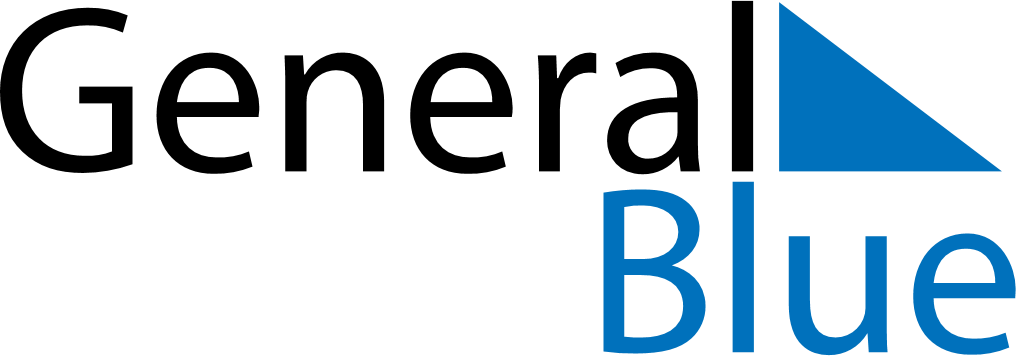 October 2024October 2024October 2024October 2024October 2024October 2024Lublin, Lublin, PolandLublin, Lublin, PolandLublin, Lublin, PolandLublin, Lublin, PolandLublin, Lublin, PolandLublin, Lublin, PolandSunday Monday Tuesday Wednesday Thursday Friday Saturday 1 2 3 4 5 Sunrise: 6:30 AM Sunset: 6:08 PM Daylight: 11 hours and 37 minutes. Sunrise: 6:32 AM Sunset: 6:06 PM Daylight: 11 hours and 33 minutes. Sunrise: 6:33 AM Sunset: 6:03 PM Daylight: 11 hours and 30 minutes. Sunrise: 6:35 AM Sunset: 6:01 PM Daylight: 11 hours and 26 minutes. Sunrise: 6:37 AM Sunset: 5:59 PM Daylight: 11 hours and 22 minutes. 6 7 8 9 10 11 12 Sunrise: 6:38 AM Sunset: 5:57 PM Daylight: 11 hours and 18 minutes. Sunrise: 6:40 AM Sunset: 5:54 PM Daylight: 11 hours and 14 minutes. Sunrise: 6:41 AM Sunset: 5:52 PM Daylight: 11 hours and 10 minutes. Sunrise: 6:43 AM Sunset: 5:50 PM Daylight: 11 hours and 6 minutes. Sunrise: 6:45 AM Sunset: 5:48 PM Daylight: 11 hours and 2 minutes. Sunrise: 6:46 AM Sunset: 5:46 PM Daylight: 10 hours and 59 minutes. Sunrise: 6:48 AM Sunset: 5:43 PM Daylight: 10 hours and 55 minutes. 13 14 15 16 17 18 19 Sunrise: 6:50 AM Sunset: 5:41 PM Daylight: 10 hours and 51 minutes. Sunrise: 6:51 AM Sunset: 5:39 PM Daylight: 10 hours and 47 minutes. Sunrise: 6:53 AM Sunset: 5:37 PM Daylight: 10 hours and 43 minutes. Sunrise: 6:55 AM Sunset: 5:35 PM Daylight: 10 hours and 40 minutes. Sunrise: 6:56 AM Sunset: 5:33 PM Daylight: 10 hours and 36 minutes. Sunrise: 6:58 AM Sunset: 5:31 PM Daylight: 10 hours and 32 minutes. Sunrise: 7:00 AM Sunset: 5:29 PM Daylight: 10 hours and 28 minutes. 20 21 22 23 24 25 26 Sunrise: 7:02 AM Sunset: 5:26 PM Daylight: 10 hours and 24 minutes. Sunrise: 7:03 AM Sunset: 5:24 PM Daylight: 10 hours and 21 minutes. Sunrise: 7:05 AM Sunset: 5:22 PM Daylight: 10 hours and 17 minutes. Sunrise: 7:07 AM Sunset: 5:20 PM Daylight: 10 hours and 13 minutes. Sunrise: 7:08 AM Sunset: 5:18 PM Daylight: 10 hours and 10 minutes. Sunrise: 7:10 AM Sunset: 5:16 PM Daylight: 10 hours and 6 minutes. Sunrise: 7:12 AM Sunset: 5:14 PM Daylight: 10 hours and 2 minutes. 27 28 29 30 31 Sunrise: 6:14 AM Sunset: 4:13 PM Daylight: 9 hours and 58 minutes. Sunrise: 6:15 AM Sunset: 4:11 PM Daylight: 9 hours and 55 minutes. Sunrise: 6:17 AM Sunset: 4:09 PM Daylight: 9 hours and 51 minutes. Sunrise: 6:19 AM Sunset: 4:07 PM Daylight: 9 hours and 48 minutes. Sunrise: 6:21 AM Sunset: 4:05 PM Daylight: 9 hours and 44 minutes. 